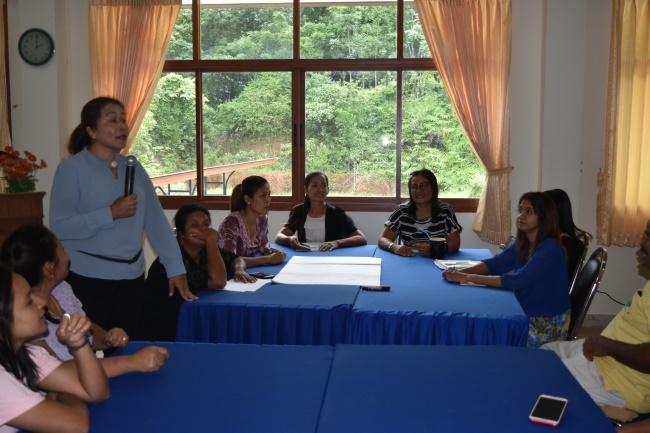 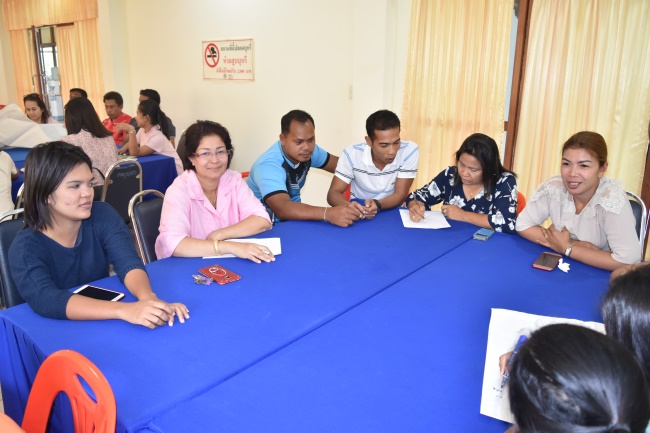 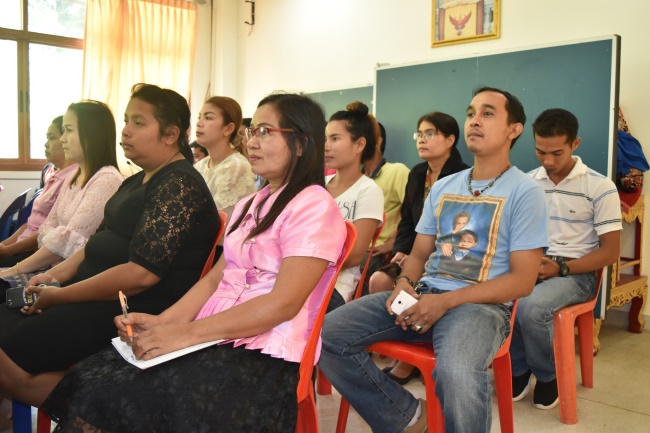 กิจกรรมการประชุมมาตรา 126  แห่งพระราชบัญญัติประกอบรัฐธรรมนูญ ว่าด้วยการป้องกันและปราบปรามการทุจริต          พ.ศ.  ๒๕๖๑  ว่าด้วยการขัดกันระหว่างประโยชน์ส่วนบุคคลกับประโยชน์ส่วนรวม